Тема недели №34 Дата: «15» мая 2020 г. пятницаЦель:  расширять представления о лете, о сезонных изменениях в природе; дать понятие о роли солнца в жизни человека и всего живого.Утренняя гимнастика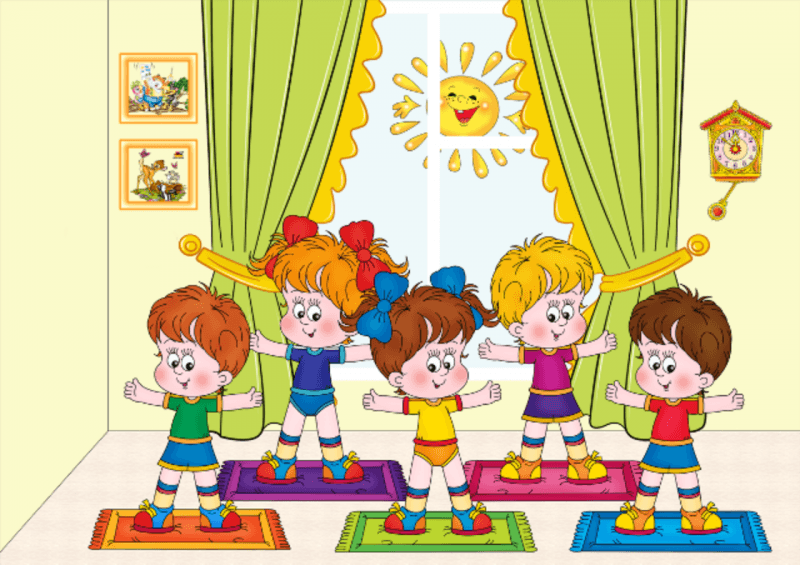 https://dou-shkola.ru/kartoteka-utrennej-gimnastiki-v.htmlОД:Речь и речевое общениеТема: Русские народные сказки «Пастушья дудочка» (Мудрое слово стр. 17-21) и «Названный отец» (Мудрое слово стр. 22-26), (Социокультурные истоки)Цель: Приобщение детей к духовно-нравственным и социокультурным ценностям, традиционным для российского народа. Закрепление пройденного материала    социокультурной категорией «Мудрость». Обогащение активного словаря через детскую художественную литературу, фольклор.https://ulybkasalym.ru/cказки-в-программе-истоки/ОД: Музыкальное развитие http://dou8.edu-nv.ru/svedeniya-ob-obrazovatelnoj-organizatsii/938-dokumenty/6329-stranichka-muzykalnogo-rukovoditelyaОД: АппликацияТема: «Бабочки летают» Л.А. Парамонова стр.749Цель: Учить детей вырезать силуэты бабочек из бумажных квадратов или прямоугольников, сложенных пополам и украшать аппликативными и декоративными средствами. Развивать чувство формы и цвета.Предлагаем Вам сделать работу совместно с ребенком. Вот несколько идей!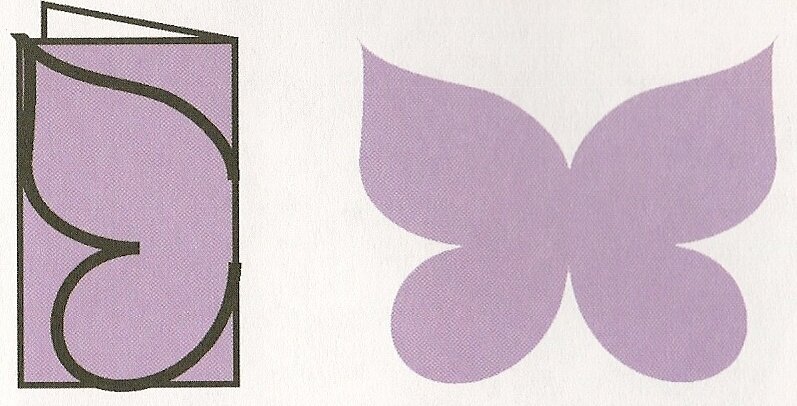 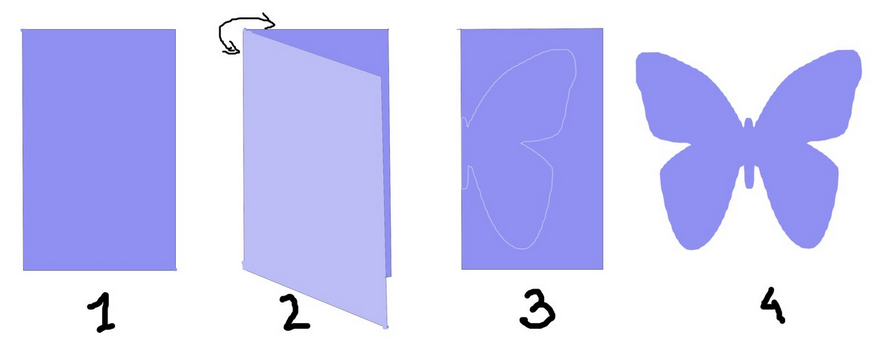 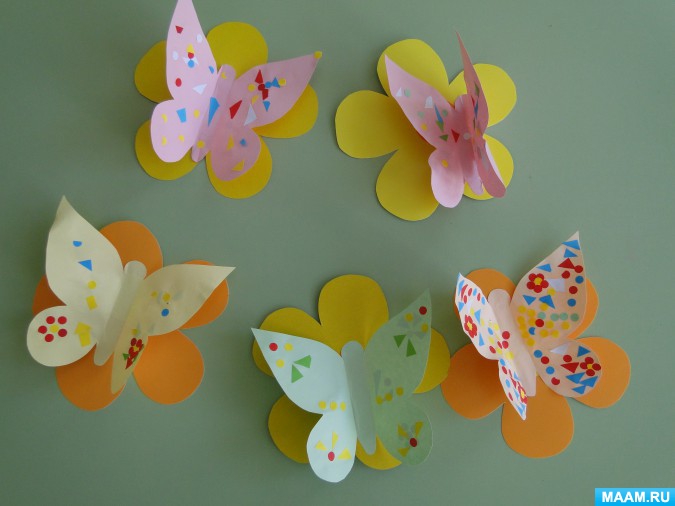 «Скоро лето»(12.05. 20-15.05. 20г.г.)